     ГОДИНА XIII                          БРОЈ  7                               15.МАЈ                   2020.ГОДИНЕАКТАСКУПШТИНЕ ОПШТИНЕ На основу члана 43. Закона о буџетском систему („Службени гласник РС“ бр. 54/09, 73/10, 101/10, 101/11, 93/12, 62/13, 63/13 – исправка, 108/13, 142/14, 68/15 – др. закон и 103/15 и 99/16 и 113/17, 95/18 и 31/19) и члана 32 Закона о лпкалној самоуправи  („Службени гласник РС“ бр. 129/07, 83/14 – др. закон, 101/16 – др. закон и 47/18, 95/18, 31/19 и 72/19) и члана 40. Статута Општине Љиг („Службени гласник Општине Љиг“ број 4/19), Скупштина општине Љиг, на седници одржаној 15.05.2020.године, донела је О  Д  Л  У  К  УОПРВОЈ ИЗМЕНИ ОДЛУКЕ О БУЏЕТУ ОПШТИНЕ ЉИГ ЗА 2020.ГОДИНУ01 Број: 06-11/20-1                                                                                                                  ПРЕДСЕДНИКГоран Миловановић, с.р.Одлуку о првој измени Одлуке о буџету Општине Љиг за 2020.годинеможете погледати ОВДЕ.     15.мај   2020. године           *        Службени гласник  Општине Љиг         *           БРОЈ    7     На основу члана 40. став 1. Статута општине Љиг („Службени гласник општине Љиг“, бр. 4/2019), Скупштина општине Љиг, на седници одржаној дана 15.05.2020.године, доносиО Д Л У К УI СТАВЉА СЕ ВАН СНАГЕ Одлука о додели уговора  01 број: 06-3/20-1 донета на седници Скупштине општине Љиг дана 22.01.2020. године, којом је извршен избор најповољније понуде за поверавање обављања комуналне делатности градско-приградског превоза путника у друмском саобраћају на територији општине Љиг, Саобраћајног предузећа „Ластра“ д.о.о. из Лазаревца, ул. Владике Николаја Велимировића бр. 12,  у отвореном поступку јавне набавке, применом одредаба Закона о јавно-приватном партнерству и концесијама („Службени гласник РС“ бр. 88/2011, 15/2016 и 104/2016) и Закона о јавним набавкама („Службени гласник РС“ бр. 124/2012, 68/2015 и 91/2019).IIОва Одлукаступа на снагу даном доношења, а објавиће се у „Службеном гласнику Општине Љиг“.                                               СКУПШТИНА ОПШТИНЕ ЉИГ01 Број: 06-11/20-2                                                                                                                  ПРЕДСЕДНИКГоран Миловановић, с.р.     15.мај   2020. године           *        Службени гласник  Општине Љиг         *           БРОЈ    7     	На основу члана 108. став1. Закона о јавним набавкама („Службенигласник РС“, бр. 124/2012, 68/2015, 91/2019), члана  40. став 1. и члана 42. Закона о јавно-приватном партнерству и концесијама („Службени гласник РС“,  бр. 88/2011, 15/2016 и 104/2016), члана 40. став 1. тачка 39. Статута Општине Љиг („Службени гласник Општине Љиг“, бр. 4/2019), Одлуке о усвајању концесионог акта за поверавање обављања делатности градско-приградског превоза путника на територији Општине Љиг, 01 бр. 06-34/19-4 од 01.10.2019. године („Службени гласник Општине Љиг, бр. 11/2019), у поступку јавне набавке– поступак јавно-приватног партнерства са елементима концесије – поверавање обављања комуналне делатности градско-приградског превоза путника у друмском саобраћају на територији општинеЉиг, а на основу поновне стручне оцене понуда по налогу Републичке комисије за заштиту права у поступцима јавних набавки, те Извештаја Стручног тима за припрему пројекта о поверавању обављања комуналне делатности градског и приградског превоза путника на територији општине Љиг по моделу ЈПП са или без елемената концесије 02бр. 453-179/2019од16.04.2020. године, Скупштина општине Љиг, на седници одржаној 15.05.2020. године, доносиО  Д  Л  У  К  Уо додели  уговораЧлан 1.Овом одлуком врши се избор најповољније понуде за поверавање обављања комуналне делатности     градско - приградског превоза путника у друмском саобраћају на територији општине Љиг, након спроведеног отвореног поступка јавне набавке у складу са Законом о јавно - приватном партнерству и концесијама („Службени гласник РС“,  бр. 88/2011, 15/2016 и 104/2016) и применом критеријума „најнижа понуђена цена“, уговор се додељује  понуђачу:Предузеће за производњу, промет и услуге  „Агро - Хемик“ д.о.о. из Љига, ул. Равногорска бр. 10,као носиоцу посла, који наступа заједнички са чланом конзорцијума ПУПД „Јањушевић“ д.о.о. из Прибоја, ул. Радомана Пајевића бр. 47Члан 2.	Процењена вредност јавне набавке је 101.272.000,55 динара без ПДВ-а за период од 5 година.	Средства за обављање градског и приградског превоза путника у друмском саобраћају на територији општине Љиг, обезбеђују се из цене услуге и из буџета општине, с тим што ће Скупштина општине утврдити категоријe лица која ће остварити право на повлашћену вожњу.Члан 3.	Позив за подношење понуда наручилац је објавио у „Службеном гласнику РС“, бр. 73 од 11.10.2019.  године, дневним новинама „Дневни телеграф“, званичном сајту Општине Љиг и на Порталу јавних набавки дана 11.10.2019. године. Конкурсна документација је постављена на Порталу јавних набавки, као и интернет страници Оштине Љиг  истовремено када и позив за подношење  понуда.Члан 4.	Понуђач је у обавези да врши свакодневни превоз путника на територији општине Љиг према режиму превоза, односно линијама, како је дато у конкурсној документацији и према понуди изабраног понуђача.Члан 5. Рок трајања концесије - поверавања обављања комуналне делатности градско - приградског превоза путника у друмском саобраћају на територији општине Љиг је 5 (пет) година, почев од дана потписивања уговора.Члан 6. У отвореном поступку јавне набавке у поступку јавно - приватног партнерства са елементима концесије - поверавање обављања комуналне делатности градско - приградског превоза путника у друмском саобраћају на територији општине Љиг, пристигле су 3 понуде.  Поступак отварања понуда спроведен је 20.12.2019. године, о чему је сачињен Записник                  02 бр. 453-179/2019.	Критеријум за избор понуде  је „најнижа понуђена цена“.Члан 7.На основу поновне стручне оцене понуда и Извештаја Стручног тима за припрему пројекта о поверавању обављања комуналне делатности градског и приградског превоза путника на територији општине Љиг по моделу ЈПП са или без елемената концесије, 02 бр. 453-179/2019 од 16.04.2020. године, утврђено је да је прихватљива и најповољнија понуда понуђача Предузеће за производњу, промет и услиге „Агро - Хемик“ д.о.о из Љига, који наступа као носилац посла, заједнички са чланом конзорцијума ПУПД „Јањушевић“ д.о.о. из Прибоја.     	 Према  понуди, цена  по пређеном  километру за минибус износи 65,00 динара без ПДВ-а, односно 71,50 динара са ПДВ-ом.Цена по пређеном килиметру за аутобус износи 108,00 динара без ПДВ-а, односно 118,80 динара са ПДВ-ом.Укупна цена за период од 5 година је 93.998.232,00 динара без ПДВ-а, односно 103.398.055,20 динара са ПДВ-ом.Члан 8.У складу са Одлуком о усвајању концесионог акта за поверавање обављања  делатности градско - приградског превоза путника на територији Општине Љиг, 01 бр. 06-34/19-4 од 01.10.2019. године, концесија се даје без накнаде.Члан 9.Давалац концесије не може закључити уговор о концесији пре истека периода мировања, који износи 15 дана од дана достављања Одлуке о избору најповољније понуде сваком понуђачу. По истеку периода мировања, изабрани понуђач мора потписати јавни уговор у року од 8 дана од дана добијања сагласности на јавни уговор, уколико захтев за заштиту права није поднет. Ако је захтевом за заштиту права покренут поступак правне заштите, јавни уговор о концесији може се закључити по доношењу одлуке о одбијању, односно одбацивању захтева за заштиту права, у складу са законом којим се уређују јавне набавке. По доношењу наведених одлука изабрани понуђач мора потписати јавни уговор у року од 8 дана  од дана позивања од стране наручиоца. Уколико изабрани понуђач одбије да потпише уговор, на потписивање уговора, у року од 8 дана, биће позван следећи понуђач чија је понуда прихватљива и благовремена, уз обавезу продужења рока обавезности понуде и рока банкарске гаранције за озбиљност понуде. Члан 10.Одлуку објавити на Порталу јавних набавки, званичном сајту Општине Љиг и „Службеном гласнику Општине Љиг“.О  б  р  а  з  л  о  ж  е  њ  е  Одлуком 02 бр. 453-179/2019 од 11.10.2019. године, покренут је  поступак јавне набавке – поверавање обављања комуналне делатности градско - приградског превоза путника у друмском саобраћају на територији општине Љиг.  Позив за подношење понуда објављен је у „Службеном гласнику РС“, бр. 73 од 11.10.2019.  године, дневним новинама „Дневни телеграф“, званичном сајту Општине Љиг и на Порталу јавних набавки дана 11.10.2019. године. Конкурсна документација је постављена на Порталу јавних набавки, као и интернет страници Општине Љиг,  истовремено када и позив за подношење  понуда.	 Рок за подношење понуда био је до 20.12.2019. године до 10,00 сати. Јавно отварање понуда заказано је за исти дан за 10,30 сати.             Поступак јавног отварања понуда спровео је Стручни тим за припрему пројекта о поверавању обављања комуналне делатности градског и приградског превоза путника на територији општине Љиг по моделу ЈПП са или без елемената концесије (у даљем тексту: Стручни тим), образован Одлуком Скупштине општине Љиг, 01 број: 06-43/18-4 од 28.12.2018. године, у саставу: Милан Јанићијевић, дипл.правник, као председник, Ната Јовчић, дипл. правник, као члан, Слађана Степановић, дипл. правник, као члан, Љубивоје Вујић, дипл. економиста, као члан, Зоран Илић, дипл. инж. саобраћаја, као члан и Славица Матијевић, дипл. економиста, као члан, у присуству овлашћених  представника понуђача.	О поступку јавног отварања понуда сачињен је записник. Наручилац је благовремено, до 20.12.2019. године, до 10,00 часова, примио 3 понуде  и то према редоследу пријема:Понуда понуђача 453-179-1 “Агро-Хемик“ д.о.о. Љиг...........................20.12.2019. године у 09,44Понуда понуђача 453-179-2 “Ластра“ д.о.о. Лазаревац..........................20.12.2019. године у 09,46Понуда понуђача 453-179-3 “Банбус“ д.о.о. Обреновац........................ 20.12.2019. године у 09,55Неблаговремена понуда:  нема Стручни тим је спровео   поступак прегледа и стручне оцене понуда, о чему је сачињен Записник о стручној оцени понуда од 24.12.2019. године. У поступку прегледа понуда Комисија је констатовала следеће:Да је наручилац конкурсном документацијом утврдио обавезне, додатне и посебне услове за учешће у поступку јавне набавке, и то:Обавезни услови: Право на учешће у поступку има понуђач - привредно друштво или друго правно лице регистровано за обављање линијског превоза, ако испуњава обавезне услове за учешће у поступку дефинисане чланом 75. ЗЈН, и то:Да је регистрован код надлежног органа, односно уписан у одговарајући регистар (чл. 75.ст. 1.тач. 1)ЗЈН);Доказ: Извод из регистра Агенције за привредне регистре, односно извод из регистра надлежног Привредног суда.Да он и његов законски заступник није осуђиван за неко од кривичних дела као члан организоване криминалне групе, да није осуђиван за кривична дела против привреде, кривична дела против животне средине, кривично дело примања или давања мита, кривично дело преваре  (чл. 75.ст. 1.тач. 2)ЗЈН);Доказ: Правна лица: 1) Извод из казнене евиденције, односно уверењe основног суда на чијем подручју се налази седиште домаћег правног лица, односно седиште представништва или огранка страно гправног лица, којим се потврђује да правно лице није осуђивано за кривична дела против привреде, кривична дела против животне средине, кривично дело примања или давања мита, кривично дело преваре; 2) Извод из казнене евиденције Посебног одељења за организовани криминал Вишег суда у Београду, којим се потврђује да правно лице није осуђивано за неко од кривичних дела организованог криминала; 3) Извод из казнене евиденције, односно уверење надлежне полицијске управе МУП-а, којим се потврђује да законски заступник понуђача није осуђиван за кривична дела против привреде, кривична дела против животне средине, кривично дело примања или давања мита, кривично дело преваре и неко од кривичних дела организованог криминала (захтев се може поднети према месту рођења или према месту пребивалишта законског заступника). Уколико понуђач има више законских заступника дужан је да достави доказ за сваког од њих. Доказ не може бити старији од два месеца пре отварања понуда.Да је измирио доспеле порезе, доприносе и друге јавне дажбине у складу са прописима Републике Србије или стране државе када има седиште на њеној територији (чл. 75.ст. 1.тач. 4)ЗЈН);Доказ:Уверење Пореске управе Министарства финансија да је измирио доспеле порезе и доприносе и уверење надлежне управе локалне самоуправе да је измирио обавезе по основу изворних локалних јавних прихода, или потврду Агенције за приватизацију да се понуђач налази у поступку приватизације. Доказ не може бити старији од два месеца пре отварања понуда.Понуђач ј дужан да при састављању понуде изричито наведе да је поштовао обавезе које произлазе из важећих прописа о заштити на раду, запошљавању и условима рада, заштити животне средине, као и да нема забрану обављања делатности која је на снази у време подношења понуде (чл. 75.ст. 2.ЗЈН);Доказ:Изјава  која мора да буде потписана од стране овлашћеног лица понуђача . Да има важећу дозволу (решење) за обављање линијског превоза путника;Доказ: Важеће решење Министарства грађевинарства, саобраћаја и инфраструктуре о испуњавању услова за обављање линијског превоза путника.Додатни услови:Додатни услов у погледу испуњења пословног капацитета:1.1. Да има најмање 5 годинa искуства (2014, 2015, 2016, 2017 и 2018) у обављању линијског превоза путника у градском и приградском превозу на територији Републике Србије;Доказ: Оверене копије уговора за протеклих 5 година рачунајући уназад до дана објављивања јавног позива.2) Додатни услов у погледу испуњења техничког капацитета:2.1. Да поседује минимално 8 возила врсте М3 (аутобус) и минимално 4 возила врсте М2 (минибус) у власништву, по основу уговора о закупу или по основу уговора о лизингу који мора важити још најмање месец дана по истеку периода на који се уговор о концесији закључује;Доказ: Оверене фотокопије саобраћајних дозвола, очитане саобраћајне дозволе или оверене фотокопије уговора о закупу или уговора о лизингу (за возила узета у закуп или лизинг).2.2. Да понуђач располаже (власништво, закуп, лизинг) једним сервисним возилом опремљеним за интервенције на терену (комби, пик-ап и сл.) и једним теретним возилом носивости најмање 7 тона за које уговор мора важити још најмање месец дана по истеку периода на који се уговор о концесији закључује;Доказ: Оверена фотокопија саобраћајне дозволе, очитана саобраћајна дозвола или оверена фотокопија уговора о закупу или уговора о лизингу (за возило узето у закуп или лизинг).2.3. Да има простор за паркирање возила на територији општине Љиг;Доказ: Лист непокретности не старији од шест месеци, који гласи на понуђача и којим се доказује власништво над простором за паркирање, или оверен уговор о закупу простора који мора важити још најмање  месец дана по истеку периода на који се уговор о концесији закључује.2.4. Да има сервисну радионицу за одржавање возила на територији општине Љиг; Доказ: Лист непокретности не старији од шест месеци, који гласи на понуђача и којим се доказује власништво над сервисном радионицом, или оверен уговор о закупу сервисне радионице који мора важити још најмање месец дана по истеку периода на који се уговор о концесији закључује.3) Додатни услов у погледу испуњења кадровског капацитета:3.1) Да понуђач има најмање 12 запослених радника - возача аутобуса (на неодређено или одређено време, у складу са Законом); Доказ: Уговори о радном ангажовању, М обрасци.Посебни услови:Посебни услови се потврђују изјавама понуђача у поступку избора и то:Да је спреман да обезбеди и већи број резервних возила од минимално прописаних по пакетима у случају пада техничке исправности из било ког разлога,Да ће обезбедити минималан број запослених по возилу потребан за обављање превоза у складу са одредбама закона везаних за радно време возног особља, за редовно техничко одржавање и поправку возила,Да ће обнављати возни парк и одржавати старосну структуру у складу са поднетом пријавом,Да ће возила са којим конкуришу за рад на линијама градског и приградског превоза на територији општине Љиг задовољавати услове у складу са одредбама: - Закона о безбедности саобраћаја на путевима, посебно у погледу техничке исправности, техничких прегледа, регистрације и другог, - Закона о превозу путника у друмском саобраћају, у погледу прописаних услова за градске и приградске аутобусе, - Правилника о подели моторних и прикључних возила и техничким условима за возила у саобраћају на путевима, техничким нормативима, стандардима донетим на основу Закона о стандардизацији и прописима о хомологацији појединих уређаја и опреме на возилима,-  Одлуке о јавном превозу путника на територији општине Љиг и других прописа који регулишу ову материју и- Општих услова за рад на линијама јавног градског и приградског превоза путника у Љигу, техничком и естетском прегледу која је саставни део Конкурсне документације.Као средство обезбеђења наручилац је тражио:Банкарску гаранцију за озбиљност понуде, Понуђач, односно конзорцијум, уз понуду прилаже и оригиналну банкарску гаранцију за озбиљност понуде у износу од 2,5% укупно процењене вредности концесије без ПДВ-а, издату од стране пословне банке, као средство финансијског обезбеђења за озбиљност понуде. Банкарска гаранција за озбиљност понуде мора бити безусловна, неопозива, наплатива на први позив и без права на приговор и мора имати исправно попуњен рок, износ и месну надлежност и не може садржати додатне услове, са роком важности до 30 дана дуже од јавног отварања понуда.Банкарска гаранција за озбиљност понуде ће бити реализована ако понуђач, односно конзорцијум, након истека рока за подношење понуда повуче, опозове или измени своју понуду, или у случају одустајања од закључења уговора.Банкарска гаранција за озбиљност понуде биће враћена у року од 10 дана од дана закључења уговора, или по правоснажности одлуке о поништају поступка концесије.2.  Писмо о намерама за издавање банкарске гаранције за добро извршење послаПонуђач, односно конзорцијум, уз понуду прилаже и оригинално писмо о намерама за издавање банкарске гаранције за добро извршење посла  у износу од 2,5% укупно процењене вредности концесије без ПДВ-а, издато од стране пословне банке. У писму о намерама треба бити наведено да ће банкарска гаранција за добро извршење посла бити безусловна, неопозива, наплатива на први позив и без права на приговор и да мора имати исправно попуњен рок, износ и месну надлежност и не може садржати додатне услове, краће рокове од оних које је одредио наручилац, мањи износ од наведеног, промењену месну надлежност за решавање спорова одређену у моделу Уговора, нити услове везане за пословну политику банака. У писму о намерама треба стајати да је рок важења банкарске гаранције 30 дана дужи од дана истека уговореног рока за испуњење уговорне обавезе.  Изабрани понуђач је дужан да достави банкарску гаранцију за добро извршење посла у моменту закључења уговора. У случају да пословна политика банке не дозвољава издавање гаранције на 5 година, достављена банкарска гаранција на краћи рок обавезује превозника да одмах по истеку рока на који важи преда нову банкарску гаранцију, на исти износ и са истим елементима наведеним у конкурсној документацији и у уговору, под последицама пропуштања. 	По завршеном поступку јавног отварања понуда, Стручни тим је дана 24.12.2019. године, сачинио Записник о стручној оцени понуда, при чему је утврђено да ће од понуђача „Агро - Хемик“ д.о.о. из Љига и понуђача „Ластра“ д.о.о. из Лазаревца, бити тражена додатна појашњења која се тичу достављених уговора о закупу простора за паркирање и сервисне радионице, док ће од банке која је издала Писмо о намерама понуђачу „Банбус“ д.о.о. из Обреновца, бити тражено изјашњење о року важења банкарске гаранције за добро извршење посла. Понуђачи су обавештени да ће чланови Стручног тима изаћи на лице места, како би утврдили да ли сервисне радионице испуњавају услове за захтевану намену.Дана 30.12.2019. године, Стручни тим је сачинио Извештај наручиоцу о стручној оцени понуда у коме је утврђено да су након достављања тражених појашњења, прихватљиве понуде понуђача „Ластра“ д.о.о. из Лазаревца и „Агро - Хемик“д.о.о. из Љига, док је као неприхватљива оцењена понуда понуђача „Банбус“ д.о.о. из Обреновца, јер је пословна банка у остављеном року доставила изјашњење у коме наводи да није у могућности да се изјасни о року гаранције, јер ће издавање гаранције у траженом износу и траженом року бити предмет посебне одлуке надлежног тела банке тек након добијања посла и достављања потписаног уговора.Стручни тим је предложио наручиоцу да уговор додели понуђачу „Ластра“ д.о.о. из Лазаревца, као најповољнијем. Одлука о додели уговора донета је на седници Скупштине општине Љиг, дана 22.01.2020. године, под бројем 01 бр. 06-3/20-1.На одлуку о додели уговора благовремено су поднета два захтева за заштиту права понуђача, и то: “Агро - Хемик“ д.о.о. из Љига  и „Банбус“ д.о.о. из Обреновца, чије је захтеве наручилац, са комплетном документацијом, доставио Републичкој комисији за заштиту права у поступцима јавних набавки на решавање.Републичка комисија је усвојила као основане захтеве за заштиту права и делимично поништила отворени поступак јавне набавке поверавања обављања комуналне делатности градско – приградског превоза путника у друмском саобраћају на територији општине Љиг, у делу стручне оцене понуда и доношења Одлуке о додели  уговора. Стручни тим је, поступајући по налогу из достављених Решења број: 4-00-98/2020 и број: 4-00-106/2020,  оба од 04.03.2020. године,  Републичке комисије за заштиту права у поступцима јавних набавки, спровео поступак поновног прегледа и стручне оцене понуда, о чему је сачињен Записник о поновној стручној оцени понуда од 27.03.2020. године. У Записнику је Стручни тим предложио да наручилац ангажује стручно лице са потребним знањем и познавањем прописа који се односе на друмски саобраћај и возила у друмском саобраћају, како би се, у складу са налогом Републичке комисије за заштиту права  у поступцима јавних набавки, на несумњив начин утврдило да ли сервисне радионице сва три понуђача, у погледу димензија, задовољавају могућност одржавања аутобуса и мини – бусева којима се предметна набавка реализује; да ли возила за која су понуђачи доставили доказе представљају возила врсте М3 (аутобуси) и М2 (мини – бусеви); да ли су сервисна и теретна возила, за које су понуђачи доставили доказе, возила која су тражена у оквиру додатних услова и да ли понуђачи располажу тим возилима. У вези са ставом Републичке комисије за заштиту права  у поступцима јавних набавки, да је наручилац дужан да у поновљеној стручној оцени понуда неспорно утврди да ли је члан конзорцијума из понуде понуђача „Агро – Хемик“ д.о.о. Љиг, „Јањушевић“ д.о.о. Прибој, измирио доспеле порезе, доприносе и друге јавне дажбине у складу са прописима Републике Србије, имајући у виду организациону структури истог, Стручни тим је предложио да се наручилац обрати Управи за јавне набавке са захтевом за мишљење да ли наручилац има право да тражи од градске управе на чијој се територији налази огранак другорангираног члана конзорцијума, потврду да ли је на територи тог града члан конзорцијума измирио доспеле порезе доприносе и друге јавне дажбине. У складу са напред наведеним прибављен је Експертски извештај проф. др Владимира Момчиловића, дипл. инж. саобраћаја, од 06.04.2020. године  и позитивно мишљење Управе за јавне набавке бр. 011-00-26/2020-1 од 07.04.2020. године.У поступку поновне стручне оцене понуда, Стручни тим је, ценећи комплетну документацију из приспелих понуда, Закључак стручног лица проф. др Владимира Момчиловића, дипл. инж. саобраћаја од 06.04.2020. године, као и мишљење Управе за јавне набавке бр. 011-00-26/2020-1 од 07.04.2020. године, констатовао следеће:Понуда понуђача Предузеће за производњу, промет и услуге „Агро - Хемик“ д.о.о. из Љига, ул. Равногорска бр. 10, дата је под следећим условима:Заједнички са: ПУПД „Јањушевић“ д.о.о. из Прибоја, ул. Радомана Пајевића бр. 47Укупна цена без ПДВ-а: 93.998.232,00 динараУкупна цена са ПДВ-ом: 103.398.055,20 динараПроценат који се поверава подизвођачу:/Начин плаћања: у року од 45 дана од дана пријема фактуреРок важења понуде: 60 дана од дана отварања понудаПериод на који се уговор закључује: 5 годинаПрегледом документације приложене уз понуду, у поступку стручне оцене понуда, Стручни тим је констатовао да је понуђач доставио доказе о испуњењу обавезних и додатних услова тражених конкурсном документацијом. Такође је, у остављеном року, доставио и појашњења која су му тражена. У поступку поновне стручне оцене понуда, а на основу Експертског извештаја стручног лица,  Стручни тим је оценио да понуђач испуњава услове техничког капацитета у погледу димензија сервисне радионице за одржавање аутобуса 28м х 13м (дужина х ширина), са троја улазна роло врата чије су димензије отвора 4,30м х 6,00 м (ширина х висина), са специјалним радним местом за возила димензија 18,00 м х 6,00м (дужина х ширина) и каналом за возила дужине 14,70м и ширине од 1,00м, а што је све у складу са одредбама члана 8. став 1. Правилника о техничком прегледу возила  („Службени гласник Републике Србије“, бр. 31/2018 и 70/2018), којим су дефинисане минималне димензије објеката за технички преглед возила, које су уједно и минималне димензије за контролу, преглед и сервисирање датих врста возила. Такође је оцењено да понуђач испуњава услове техничког капацитета у погледу возила за превоз путника јер је у понуди доказао  да располаже са 11 аутобуса (врсте М3) у власништву, као и 4 аутобуса (врсте М2 - мини-бусеви) у власништву, као и да испуњава услове техничког капацитета у погледу сервисног и теретног возила за које је доказе доставио у понуди. По добијеном позитивном мишљењу Управе за јавне набавке, наручилац је од понуђача тражио да достави Уверење Пореске управе града Крагујевца (на чијој територији члан конзорцијума „Јањушевић“д.о.о. из Прибоја  има огранак). Понуђач је у остављеном року доставио тражено Уверење у коме стоји да се обвезник ПУПД “Јањушевић“ д.о.о. из Прибоја  не налази у евиденцији и нема евидентираних обавеза на дан 19.12.2019. године (до дана отварања понуда).Узимајући у обзир све напред наведено, Стручни тим је оценио да је понуда понуђача	    „Агро-Хемик“ д.о.о. из Љига,  као  носиоца посла, са чланом конзорцијума  ПУПД „Јањушевић“ д.о.о. из Прибоја, прихватљива. 	Понуда понуђача Саобраћајно предузеће „Ластра“ д.о.о. из Лазаревца, ул. Владике Николаја Велимировића бр. 12, дата је под следећим условима:СамосталноУкупна цена без ПДВ-а: 87.690.546,00 динараУкупна цена са ПДВ-ом: 96.459.600,60 динараПроценат који се поверава подизвођачу:/Начин плаћања:	у року од 45 дана од дана пријема фактуреРок важења понуде: 60 дана од дана отварања понудаПериод на који се закључује уговор: 5 година      Прегледом документације приложене уз понуду, у поступку стручне оцене понуда, Стручни тим је констатовао да је понуђач доставио доказе о испуњењу обавезних и додатних услова тражених конкурсном документацијом. Такође је доставио додатна појашњења у року који му је остављен. У поступку поновне стручне оцене понуда, а на основу Експертског извештаја стручног лица,  Стручни тим је оценио да понуђач не испуњава услове техничког капацитета у погледу димензија сервисне радионице, јер је иста мањих димензија 11,88м х 8,00м (дужина х ширина), те из тог разлога у њу није могуће увести понуђене аутобусе због њихових димензија. Такође, радионица која је предмет уговора о закупу нема канал за одржавање возила, већ се исти налази у објекту поред (суседна радионица), који није предмет уговора о закупу радионице, а који такође не испуњава услове у погледу димензија за одржавање аутобуса, већ путничких аутомобила. Оцењено је и да  понуђач не испуњава услове техничког капацитета у погледу возила за превоз путника, јер је у понуди доказао да располаже са 17 аутобуса (врсте М3) у власништву, али није доставио доказ да располаже аутобусима (врсте М2 - мини-бусеви). Што се тиче сервисног возила, понуђач испуњава овај услов, али у погледу теретног возила не испуњава, јер је у саобраћајној дозволи као власник возила уписано физичко лице (са којим је достављен уговор о закупу возила), а корисник возила није уписан, тако да  понуђач „Ластра“ д.о.о. из Лазаревца, формално правно не располаже овим возилом јер према одредбама Закона о безбедности саобраћаја на путевима и Закона о превозу терета у друмском саобраћају: „не сме се у саобраћају на путу користити возило које је предмет закупа, пре него што се податак о коришћењу упише у саобраћајну дозволу“, што у овом случају није учињено.Сходно напред наведеном, Стручни тим је оценио да понуђач није испунио све додатне услове, те да је због тога  понуда понуђача Саобраћајно предузеће „Ластра“ д.о.о. из Лазаревца, неприхватљива.Понуда понуђача „Банбус“ д.о.о. из Обреновца, ул. Четврта бр. 21, дата је под следећим условима:СамосталноУкупна цена без ПДВ-а: 101.028.210,00 динараУкупна цена са ПДВ-ом: 111.131.031,00 динараПроценат који се поверава подизвођачу:/Начин плаћања: у року од 45 дана од дана пријема фактуре.Рок важења понуде: 65 дана од дана отварања понудаПериод на који се закључује уговор: 5 годинаПрегледом документације приложене уз понуду, у поступку стручне оцене понуда, Стручни тим је констатовао да је понуђач доставио доказе о испуњењу обавезних и додатних услова тражених конкурсном документацијом. Стручни тим је у претходном извештају о стручној оцени понуда оценио да је понуда понуђача неприхватљива, јер је пословна банка, која је издала Писмо о намерама за издавање банкарске гаранције за добро извршење посла без навођења рока важења банкарске гаранције, у остављеном року доставила изјашњење у коме наводи да није у могућности да се изјасни о року важења гаранције, јер ће издавање гаранције у траженом износу и траженом року бити предмет посебне одлуке надлежног тела банке тек након добијања посла и достављања потписаног уговора, што је у супротности са захтевом наручиоца из конкурсне документације. У поступку поновне стручне оцене понуда, а на основу Експертског извештаја стручног лица,  Стручни тим је оценио да понуда понуђача  испуњава услов техничког капацитета у погледу димензија сервисне радионице 24м х 12м (дужина х ширина) на југоисточној половини објекта, односно 25м х 12м (дужина х ширина) на северозападној половини објекта, а да не испуњава услов техничког капацитета у погледу возила за превоз путника, јер је у понуди доказао да располаже са 11 аутобуса (врсте М3) у власништву, али са 3 аутобуса (врсте М2 мини-бусеви), што је мање од минимално захтеваних у конкурсној документацији наручиоца. У погледу сервисног возила, понуђач испуњава  услове из конкурсне документације, али не испуњава услове у погледу теретног возила, јер иако теретно возило за које је понуђач доставио доказ, по највећој дозвољеној маси спада у тешка теретна возила, у саобраћајној дозволи је наведено да нема носивост, а у конкурсној документацији је захтевано да теретно возило буде носивости најмање 7 тона. Стручни тим је, на основу напред наведеног, оценио да је понуда понуђача „Банбус“ д.о.о. из Обреновца, неприхватљива, јер исти није испунио све додатне услове тражене конкурсном документацијом, као ни услов у погледу захтеваног рока важења банкарске гаранције за добро извршење посла који није наведен  у  Писму о намерама пословне банке „Banca Intesa“ ad Београд, достављеном у понуди, нити  у накнадно достављеном Изјашњењу пословне банке која је навела да није у могућности да се изјасни о року гаранције, јер ће издавање гаранције у траженом износу и траженом року бити предмет посебне одлуке надлежног тела банке тек након добијања посла и достављања потписаног уговора, што је у супротностима са захтевима наручиоца из конкурсне документације.        После поновне стручне оцене понуда, а узимајући у обзир Експертски извештај стручног лица и мишљење Управе за јавне набавке, Стручни тим је оценио да је:  - Прихватљива понуда понуђача Предузеће  за производњу, промет и услуге  „Агро - Хемик“ д.о.о. Љиг, као носилац посла који наступа заједнички са чланом конзорцијума ПУПД „Јањушевић“ д.о.о. из Прибоја, са понуђеном ценом од  93.998.232,00 динара без ПДВ-а, односно 103.398.055,20 динара са ПДВ-ом;- Да су неприхватљиве понуде понуђача, и то:- Понуда понуђача Саобраћајно предузеће „Ластра „д.о.о. из Лазаревца, са понуђеном ценом од  87.690.546,00 динара без ПДВ-а, односно 96.459.600,60 динара са ПДВ-ом;- Понуда понуђача „Банбус“ д.о.о. из Обреновца, са понуђеном ценом од  101.028.210,00 динара без ПДВ-а, односно 111.131.031,00 динара са ПДВ-ом;	 На основу Извештаја Стручног тима 02 бр. 453-179/2019 од 16.04.2020. године,  а у складу са чланом 40.  став 1. и чланом 42. Закона о јавно-приватном партнерству и концесијама („Службени гласник РС“,  бр. 88/2011, 15/2016 и 104/2016), те  чланом 108. став 1. Закона о јавним набавкама („Службени гласник РС“, бр. 124/2012, 68/2015 и 91/2019), одлучено је као у диспозитиву ове Одлуке. ПОУКА О ПРАВНОМ ЛЕКУ: Против ове Одлуке може се поднети захтев за заштиту права у року од 15 дана од дана пријема Одлуке од стране понуђача. Захтев за заштиту права подноси се Републичкој комисији за заштиту права у поступцима јавних набавки, а примерак предаје Наручиоцу, непосредно или поштом препоручено са повратницом. Захтев за заштиту права мора да садржи податке прописане чланом 151. став 1. Закона о јавним набавкама. Уплату таксе из члана 156. став 1. тачка 3. Закона о јавним набавкама, у износу од 120.000,00 динара, извршити на рачун бр. 840-742221843-57, шифра плаћања 153, модел 97, позив на број 50-061, Републичка административна такса са назнаком ЈН број 453-179/2019, корисник: Буџет Републике Србије.  СКУПШТИНА ОПШТИНЕ ЉИГ01 Број: 06-11/20-3                                                                                                                   ПРЕДСЕДНИКГоран Миловановић, с.р.     15.мај   2020. године           *        Службени гласник  Општине Љиг         *           БРОЈ    7     На основу члана 40. став 1. Статута општине Љиг („Службени гласник општине Љиг“, бр. 4/2019), Скупштина општине Љиг, на седници одржаној дана 15.05.2020.године, доносиО Д Л У К УIСТАВЉА СЕ ВАН СНАГЕ Решење о давању сагласности на нацрт Јавног уговора о поверавању обављања комуналне делатности градско-приградског превоза путника у друмском саобраћају на територији општине Љиг, 01 број: 06-3/20-2,донето на седници Скупштине општине Љиг дана 22.01.2020. године.IIОва Одлука ступа на снагу даном доношења, а објавиће се у „Службеном гласникуОпштине Љиг“.СКУПШТИНА ОПШТИНЕ ЉИГ01 Број: 06-11/20-4                                                                                                                   ПРЕДСЕДНИКГоран Миловановић, с.р.     15.мај   2020. године           *        Службени гласник  Општине Љиг         *           БРОЈ    7     На основу члана 47. став 1. и 2. Закона о јавно-приватном партнерству и концесијама („Службени гласник РС“ бр. 88/2011, 15/2016 и 104/2016), члана 4. Одлуке о покретању поступка поверавања обављања комуналне делатности градског и приградског превоза путника на територији општине Љиг, по моделу јавно-приватног партнерства са или без елемената концесије 01 број: 06-43/18-4 („Службени гласник општине Љиг“, бр. 8/2018) и члана 40. став 1. тачка 40. Статута општине Љиг („Службени гласник општине Љиг“, бр. 4/2019), Скупштина општине Љиг, на седници одржаној дана 15.05.2020. године, доносиР Е Ш Е Њ ЕО ДАВАЊУ САГЛАСНОСТИНА НАЦРТ ЈАВНОГ УГОВОРА О ПОВЕРАВАЊУ ОБАВЉАЊА КОМУНАЛНЕ ДЕЛАТНОСТИ    ГРАДСКО-ПРИГРАДСКОГ ПРЕВОЗА ПУТНИКА У ДРУМСКОМ САОБРАЋАЈУ  НА ТЕРИТОРИЈИ ОПШТИНЕ ЉИГЧлан 1.Даје се сагласност на нацрт Јавног уговора о поверавању обављања комуналне делатности градско-приградског превоза путника у друмском саобраћају на територији општине Љиг.Члан 2.Овлашћује се Драган Лазаревић, председник Општине Љиг, да у име Општине Љиг потпише Јавни уговор о поверавању обављања комуналне делатности градско-приградског превоза путника у друмском саобраћају на територији општине Љиг.Члан 3.Решење о давању сагласности на нацрт Јавног уговора о поверавању обављања комуналне делатности градско-приградског превоза путника у друмском саобраћају на територији општине Љиг, ступа на снагу даном доношења, а објавиће се у „Службеном гласнику Општине Љиг“.                                               СКУПШТИНА ОПШТИНЕ ЉИГ01 Број: 06-11/20-5                                                                                                                  ПРЕДСЕДНИКГоран Миловановић, с.р.     28.фебруар   2020. године         *       Службени гласник  Општине Љиг       *      БРОЈ    7     На основу члана 55. став 5. Закона о водама (“Службени гласник РС“ бр.30/10, 93/12,101/16, 95/18 и 95/18-др. закони) и члана 40. став 1. тачка 33. Статута Општине Љиг („Службени гласник Општине Љиг“ број 4/19), Скупштина општине Љиг, на седници одржаној 15.05.2020.године донела је О   Д   Л   У   К   УI     ДОНОСИ СЕ Оперативни план одбране од поплава за воде II реда за 2020.годину за општину Љиг.   II  Саставни део Одлуке је текст Оперативног плана одбране од поплава за воде II реда за 2020.годину за општину Љиг. III  Оперативни план ступа на снагу осмог дана од дана објављивања у „Службеном гласнику Општине Љиг“.СКУПШТИНА ОПШТИНЕ ЉИГ01 Број: 06-11/20-6                                                                                                                   ПРЕДСЕДНИКГоран Миловановић, с.р.Оперативни план одбране од поплава за воде II реда за 2020.годину за општину Љигможете погледати ОВДЕ.     15.мај   2020. године           *        Службени гласник  Општине Љиг         *           БРОЈ    7    На основу члана 13. став 4. Закона о подстицајима у пољопривреди и руралном развоју („Службени гласник РС“ бр. 10/13, 142/14, 103/15 и 101/16) и члана 40. Статута општине Љиг (''Службени гласник општине Љиг '', бр. 4/19), Скупштина општине Љиг на седници одржаној дана 15.05.2020.године, донела јеЗ А К Љ У Ч А КI  УСВАЈА СЕ Програм мера подршке за спровођење пољопривредне политике и политике руралног развоја општине Љиг за 2020.годину.  II  Саставни део овог Закључка је Програм мера подршке за спровођење политике  руралног развоја општине Љиг за 2020.годину.   III  Програм ступа на снагу осмог дана од дана објављивања у „Службеном гласнику    Општине Љиг“.СКУПШТИНА ОПШТИНЕ ЉИГ01 Број: 06-11/20-7                                                                                                                   ПРЕДСЕДНИКГоран Миловановић, с.р.Програм мера подршке за спровођење пољопривредне политике и политике руралног развоја општине Љиг за 2020.годину можете погледати ОВДЕ.     15.мај   2020. године           *        Службени гласник  Општине Љиг         *           БРОЈ    7     На основу члана 60. Закона о пољопривредном земљишту („Службени гласник РС“ бр. 62/06, 65/08 – др. закони, 41/09, 112/15, 80/17 и 95/18 – др. закони) и члана 40. Статута општине Љиг (''Службени гласник општине Љиг '', бр. 4/19), Скупштина општине Љиг на седници одржаној дана 15.05.2020.године, донела јеЗ А К Љ У Ч А КI  УСВАЈА СЕ Годишњи програм заштите, уређења и коришћења пољопривредног земљишта у државној својини на територији општине Љиг у 2020.години.  II  Саставни део овог Закључка је Годишњи програм заштите, уређења и коришћења пољопривредног земљишта у државној својини на територији општине Љиг у 2020.години. III  Програм ступа на снагу осмог дана од дана објављивања у „Службеном гласнику    Општине Љиг“.                                               СКУПШТИНА ОПШТИНЕ ЉИГ01 Број: 06-11/20-8                                                                                                                  ПРЕДСЕДНИКГоран Миловановић, с.р.Годишњи програм заштите, уређења и коришћења пољопривредног земљишта у државној својини на територији општине Љиг у 2020.години можете погледати ОВДЕ.     15.мај   2020. године           *        Службени гласник  Општине Љиг         *           БРОЈ    7     	На основу члана 40. Статута Општине Љиг („Службени гласник Општине Љиг“ број 4/19), Скупштина општине Љиг, на седници одржаној 15.05.2020.године, донела је ЗАКЉУЧАК ОУСВАЈАЊУ ИЗВЕШТАЈА О РАДУЗАЈЕДНИЧКОГ ЦЕНТРА ЗА СОЦИЈАЛНИ РАД „СОЛИДАРНОСТ“ ЗА ОПШТИНЕ ЉИГ, ЛАЈКОВАЦ И МИОНИЦА ЗА 2019.ГОДИНУ  I  УСВАЈА СЕ Извештај  о раду Заједничког центра за социјални рад „Солидарност“ за општине Љиг, Лајковац и Мионица за 2019.годину. II   Закључак доставити Заједничком центру за социјални рад „Солидарност“ за општине Љиг, Лајковац и Мионица за 2019.годину.III   Закључак објавити у „Службеном гласнику Општине Љиг“.                                               СКУПШТИНА ОПШТИНЕ ЉИГ01 Број: 06-11/20-9-1                                                                                                                   ПРЕДСЕДНИКГоран Миловановић, с.р.На основу члана 40. Статута Општине Љиг („Службени гласник Општине Љиг“ број 4/19), Скупштина општине Љиг, на седници одржаној 15.05.2020.године, донела је Р   Е   Ш   Е   Њ   ЕОДАВАЊУ САГЛАСНОСТИ НА ПРОГРАМ РАДАЗАЈЕДНИЧКОГ ЦЕНТРА ЗА СОЦИЈАЛНИ РАД „СОЛИДАРНОСТ“ ЗА ОПШТИНЕ ЉИГ, ЛАЈКОВАЦ И МИОНИЦА ЗА 2020.ГОДИНУ  I  ДАЈЕ СЕ САГЛАСНОСТ на Програм рада Заједничког центра за социјални рад „Солидарност“ за општине Љиг, Лајковац и Мионица за 2020.годину. II   Решење доставити Заједничком центру за социјални рад „Солидарност“ за општине Љиг, Лајковац и Мионица.III   Решење објавити у „Службеном гласнику Општине Љиг“.                                               СКУПШТИНА ОПШТИНЕ ЉИГ01 Број: 06-11/20-9-2                                                                                                                   ПРЕДСЕДНИКГоран Миловановић, с.р.     15.мај   2020. године           *        Службени гласник  Општине Љиг         *           БРОЈ    7              На основу члана 40. став 1. тачка 54. Статута Општине Љиг („Службени гласник Општине Љиг” бр. 4/19) Скупштина општине Љиг, на седници одржаној 15.05.2020.године, донела јеЗАКЉУЧАК О УСВАЈАЊУ ИЗВЕШТАЈА О РАДУ ГРАДСКЕ БИБЛИОТЕКЕ „ЉИГ“ ИЗ ЉИГА ЗА 2019. ГОДИНУ  I    Усваја се Извештај о раду Градске библиотеке „Љиг“ из Љига за 2019. годину. II   Закључак доставити Градској библиотеци „Љиг“ из Љига.III   Закључак објавити у „Службеном гласнику Општине Љиг“.                                               СКУПШТИНА ОПШТИНЕ ЉИГ01 Број: 06-11/20-10-1                                                                                                                   ПРЕДСЕДНИКГоран Миловановић, с.р.На основу члана 40. став 1. тачка 54. Статута Општине Љиг („Службени гласник Општине Љиг“ бр. 4/19), Скупштина општине Љиг, на седници одржаној 15.05.2020.године, донела јеРЕШЕЊЕО ДАВАЊУ САГЛАСНОСТИ НА ГОДИШЊИ ПРОГРАМ РАДА ГРАДСКЕ БИБЛИОТЕКЕ „ЉИГ“ ИЗ ЉИГА ЗА 2020. ГОДИНУI  Даје се сагласност на Годишњи програм рада Градске библиотеке „Љиг“ из Љига за 2020. годину. II   Решење доставити Градској библиотеци „Љиг“ из Љига.III   Решење објавити у „Службеном гласнику Општине Љиг“.                                               СКУПШТИНА ОПШТИНЕ ЉИГ01 Број: 06-11/20-10-2                                                                                                                   ПРЕДСЕДНИКГоран Миловановић, с.р.     15.мај   2020. године           *        Службени гласник  Општине Љиг         *           БРОЈ    7     САДРЖАЈАКТА  СКУПШТИНЕ ОПШТИНЕОдлука о Предлога Одлуке о првој измени Одлуке о буџету општине Љиг за 2020.годину .................... .... страна                           1   Одлука о стављању ван снаге Одлуке о додели уговора 01 Број: 06-3/20-1 донете на седници Скупштине општине Љиг дана 22.01.2020.године којим је извршен избор најповољније понуде  за поверавање обављањакомуналне делатности  градско-приградског превоза путника у друмском саобраћају на територији општине Љиг ................. страна                           2   Одлука о додели уговора којом се врши избор најповољније понуде  за поверавање обављања комуналне делатности градско-приградског превоза путника у друмском саобраћају на територији општине Љиг ..................................... стране               3    -   13     Одлука о стављању ван снаге Решења о давању сагласности на нацрт Јавног уговора о поверавању обављања комуналне делатности градско-приградског превоза путника у друмском саобраћају на територији општине Љиг ......................................................... страна                         14   Решење о давању сагласности на нацрт Јавног уговора о поверавању обављања комуналне делатности градско-приградског превоза путника у друмском саобраћају на територији општине Љиг ................. страна                         15   Одлука о доношењу Оперативног плана одбране од поплава за воде II реда на територији општине Љиг за 2020.годину .......... страна                        16   7. Закључак о усвајању Програма мера подршке за     спровођење пољопривредне политике и политике руралног развоја     за општину Љиг за 2020.годину ................................................... страна                         17      8. Закључак о усвајању Годишњег програма заштите,        уређења и коришћења пољопривредног земљишта у државној        својини на територији општине Љиг у 2020.години ................. страна                         18      9. Закључак о усвајању Извештаја о раду за 2019. годину и Решење о давању сагласности на Годишњег програма рада за 2020.годину          Заједничког центра за социјални рад „Солидарност“ за општине        Љиг, Лајковац и Мионица ............................................................ стране             19    -   20      10. Закључак о усвајању Извештаја о раду за 2019.годину и        Решење о давању Сагласности на План рада за 2020.годину        Градске библиотеке „Љиг“ из Љига ............................................ стране             21    -   23     ИЗДАЈЕ: Скупштина општине ЉигОдговорни уредник:  Марија Филиповић, Секретар Скупштине општине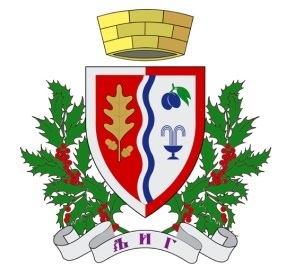 СЛУЖБЕНИ ГЛАСНИКОПШТИНЕ ЉИГ1.                                                                 2.                                                                 3.                                                                 4.                                                                 5.                                                                 6.                                                                 7.                                                                 8.                                                                 9.                                                                 10.                                                                 